琴诗，琴歌与琴话课Guqin Music and Chinese Poetry Classes Registration FormTeacher: NAGA director Wang FeiName: _____________________________  Chinese Name (optional): __________________Occupation: ____________________   Education: _________________________________Address: __________________________________City, State & Zip Telephone #: _______________________  Cell #   ________________________________Email Address: ______________________URL,Facebook, twitter_____________________     
 
Wechat, weibo_______________________________________________________________________________________________________________Please select enrollment preference:  Full 4 sessions     $480(priority consideration)  1 session  $150, please indicate the date  2 sessions  $300, please indicate the date   3 sessions  $450, please indicate the date 
Please select time preference:  9/14 Sunday 1:00pm to 3:30pm  10/5 Sunday 1:00pm to 3:30pm  10/12 Sunday 1:00pm to 3:30pm  10/19 Sunday 1:00pm to 3:30pm 
Payment Information
 Credit Card payment by Paypal 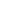  Check or cash in personFull Tuition Amount $ _____________   Check# ______________All tuition fees are non-refundable. 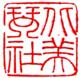 North American Guqin Association